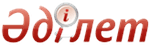 Об утверждении Правил выдачи разрешения на производство взрывных работПриказ Министра по инвестициям и развитию Республики Казахстан от 30 декабря 2014 года № 350. Зарегистрирован в Министерстве юстиции Республики Казахстан 17 февраля 2015 года № 10273

      В соответствии с подпунктом 17) статьи 12-2 Закона Республики Казахстан от 11 апреля 2014 года «О гражданской защите» ПРИКАЗЫВАЮ:

      Сноска. В преамбулу внесено изменение на казахском языке, текст на русском языке не меняется в соответствии с приказом Министра по инвестициям и развитию РК от 23.12.2015 № 1221 (вводится в действие по истечении десяти календарных дней после дня его первого официального опубликования).



      1. Утвердить прилагаемые Правила выдачи разрешения на производство взрывных работ.



      2. Комитету индустриального развития и промышленной безопасности Министерства по инвестициям и развитию Республики Казахстан (Ержанову А.К.) обеспечить:



      1) в установленном законодательством порядке государственную регистрацию настоящего приказа в Министерстве юстиции Республики Казахстан;



      2) в течение десяти календарных дней после государственной регистрации настоящего приказа в Министерстве юстиции Республики Казахстан, направление копии на официальное опубликование в средствах массовой информации и информационно-правовой системе «Әділет» республиканского государственного предприятия на праве хозяйственного ведения «Республиканский центр правовой информации Министерства юстиции Республики Казахстан»;



      3) размещение настоящего приказа на интернет-ресурсе Министерства по инвестициям и развитию Республики Казахстан и на интранет-портале государственных органов;



      4) в течение десяти рабочих дней после государственной регистрации настоящего приказа в Министерстве юстиции Республики Казахстан представление в Юридический департамент Министерства по инвестициям и развитию Республики Казахстан сведений об исполнении мероприятий, предусмотренных подпунктами 1), 2) и 3) пункта 2 настоящего приказа.



      3. Контроль за исполнением настоящего приказа возложить на вице-министра по инвестициям и развитию Республики Казахстан Рау А.П.



      4. Настоящий приказ вводится в действие по истечении двадцати одного календарного дня после дня его первого официального опубликования.      Министр

      по инвестициям и развитию

      Республики Казахстан                       А. Исекешев«СОГЛАСОВАН»:

Министр национальной экономики

Республики Казахстан

_______________ Е. Досаев

15 января 2015 года«СОГЛАСОВАН»:

Министр внутренних дел

Республики Казахстан

_______________ К. Касымов

13 января 2015 года«СОГЛАСОВАН»:

Министр энергетики

Республики Казахстан

_______________ В. Школьник

13 января 2015 года

Утверждены        

приказом Министра     

по инвестициям и развитию  

Республики Казахстан    

от 30 декабря 2014 года № 350 

Правила

выдачи разрешения на производство взрывных работ 

1. Общие положения

      1. Настоящие Правила выдачи разрешения на производство взрывных работ (далее – Правила) разработаны в соответствии с подпунктом 4) пункта 1 статьи 12 Закона Республики Казахстан от 16 мая 2014 года «О разрешениях и уведомлениях» и подпунктом 17) статьи 12-2 Закона Республики Казахстан от 11 апреля 2014 года «О гражданской защите» и определяют порядок выдачи разрешения на производство взрывных работ. 

2. Порядок выдачи разрешения на

производство взрывных работ

      2. Разрешение на производство взрывных работ выдается территориальным подразделением уполномоченного органа в области промышленной безопасности (далее – территориальное подразделение), а также через веб-портал «электронного правительства» www.e.gov.kz (далее - портал).



      3. Для получения разрешения на производство взрывных работ заявитель представляет территориальному подразделению на бумажном носителе:

      1) заявление на выдачу разрешения на производство взрывных работ согласно приложению 1 к настоящим Правилам;

      2) сведения с указанием расчетов, уточняющие условия безопасного выполнения взрывных работ, безопасных расстояний по разлету кусков, действию ударной воздушной волны, действию ядовитых газов при взрыве, сейсмического воздействия;

      3) при проведении взрывных работ на земной поверхности дополнительно предоставляется копия плана местности с нанесением места производства взрывных работ, границ опасной зоны, места выставления постов охраны опасной зоны и находящихся в ее пределах жилых и производственных зданий, сооружений, железнодорожных путей, автомобильных дорог, каналов, трубопроводов, линий электропередачи;

      4) при проведении взрывных работ в подземных условиях дополнительно предоставляется копия плана горных работ с нанесением места производства взрывных работ, границ опасной зоны, места выставления постов охраны опасной зоны, а также сведения об опасности шахты (рудника, объекта геологоразведочных работ) по газу и пыли;

      5) при проведении сейсморазведочных работ с использованием взрывчатых материалов дополнительно предоставляется копия схем профилей работ и охраны опасной зоны.



      4. Для получения разрешения на производство взрывных работ заявитель при обращении через портал направляет:

      1) заявление на выдачу разрешения на производство взрывных работ в форме электронного документа, удостоверенного ЭЦП заявителем, согласно приложению 1 к настоящим Правилам;

      2) сведения в форме электронного документа с указанием расчетов, уточняющие условия безопасного выполнения взрывных работ, безопасных расстояний по разлету кусков, действию ударной воздушной волны, действию ядовитых газов при взрыве, сейсмического воздействия;

      3) при проведении взрывных работ на земной поверхности дополнительно предоставляется электронная копия плана местности с нанесением места производства взрывных работ, границ опасной зоны, места выставления постов охраны опасной зоны и находящихся в ее пределах жилых и производственных зданий, сооружений, железнодорожных путей, автомобильных дорог, каналов, трубопроводов, линий электропередачи;

      4) при проведении взрывных работ в подземных условиях дополнительно предоставляется электронная копия плана горных работ с нанесением места производства взрывных работ, границ опасной зоны, места выставления постов охраны опасной зоны, а также сведения об опасности шахты (рудника, объекта геологоразведочных работ) по газу и пыли;

      5) при проведении сейсморазведочных работ с использованием взрывчатых материалов дополнительно предоставляется электронная копия схем профилей работ и охраны опасной зоны.



      5. Срок рассмотрения представленных документов территориальным подразделением составляет десять рабочих дней со дня регистрации заявления.



      6. По результатам рассмотрения представленных документов территориальное подразделение принимает решение о выдаче или отказе в выдаче разрешения на производство взрывных работ.



      7. Основания для отказа в выдаче разрешения на производство взрывных работ: 

      1) не представлены документы, предусмотренные пунктами 3, 4 настоящих Правил;

      2) несоответствие информации, содержимой в представленном полном пакете документов, требованиям промышленной безопасности.

      В случае представления заявителем неполного пакета документов, предусмотренных пунктами 3, 4 настоящих Правил, территориальное подразделение в течение двух рабочих дней с момента их получения дает мотивированный отказ в дальнейшем рассмотрении заявления.



      8. Разрешение на производство взрывных работ выдается для юридических лиц в форме электронного документа согласно приложению 2 к настоящим Правилам.



      9. В разрешении на производство взрывных работ указывается конкретный руководитель взрывных работ, на которого возлагается руководство данными работами. При смене руководителя взрывных работ повторно получают разрешение на производство взрывных работ.

      В случае временного отсутствия (отпуск, командировка, болезнь) лица, на которое возложено руководство взрывными работами, руководитель организации, осуществляющей взрывные работы, возлагает своим приказом исполнение его обязанностей на другое должностное лицо организации, имеющее право руководства взрывными работами.

      Срок действия разрешения на производство взрывных работ составляет один год со дня его выдачи.



      10. При возникновении аварии, несчастного случая, произошедшего вследствие аварии на опасном производственном объекте, утрате (хищении) взрывчатых материалов в процессе производства взрывных работ, разрешение на производство взрывных работ отзывается территориальным подразделением.

Приложение 1      

к Правилам выдачи    

разрешения на производство

взрывных работ                                                           Форма                                        Руководителю территориального

                                        подразделения уполномоченного

                           органа в области промышленной безопасности

                                   __________________________________

                                 Фамилия, имя, отчество (при наличии)                              Заявление

      на выдачу разрешения на производство взрывных работ______________________________________________ просит Вас рассмотреть

      (наименование организации)

и выдать ____________________________________________________________

                     (наименование организации)разрешение на производство взрывных работ на

_____________________________________________________________________

     (наименование места производства взрывных работ)с целью _____________________________________________________________

Руководство взрывными работами возложено на _________________________

_____________________________________________________________________

(фамилия, имя, отчество (при наличии), должность, номер единой книжки

взрывника, дата выдачи)Место хранения взрывчатых материалов ________________________________

                                          (название, расположение)

_____________________________________________________________________

      Указать номер и дату выдачи лицензии по отраслевой

принадлежности (в первом и во втором пунктах обязательно наличие

обеих лицензий); в случае если основной вид не подлежит

лицензированию, то достаточно лицензии, указанной в пункте 3:

      1. Лицензия на проектирование (технологическое) и (или)

эксплуатацию горных (разведка, добыча полезных ископаемых),

нефтехимических производств, эксплуатацию магистральных газопроводов,

нефтепроводов, нефтепродуктопроводов в сфере нефти и газа с

приложением к лицензии на подвид деятельности - прострелочно-взрывные

работы в нефтяных; газовых; газоконденсатных; нагнетательных

скважинах и лицензия на осуществление деятельности по разработке,

производству, приобретению и реализации взрывчатых и пиротехнических

веществ и изделий с их применением;

      2. Лицензия на осуществление деятельности по эксплуатации

горных и химических производств с приложением к лицензии на подвид

деятельности - производство взрывных работ для добычи полезных

ископаемых и лицензия на осуществление деятельности по разработке,

производству, приобретению и реализации взрывчатых и пиротехнических

веществ и изделий с их применением;

      3. Лицензия на осуществление деятельности по разработке,

производству, приобретению и реализации взрывчатых и пиротехнических

веществ и изделий с их применением с приложением к лицензии на подвид

деятельности - приобретение взрывчатых и пиротехнических веществ и

изделий с их применением для собственных производственных нужд.____________________________           ______________________________

  (должность руководителя                 (фамилия, имя, отчество

    организации)                               (при наличии),

                                    подпись руководителя организации)

Приложение 2      

к Правилам выдачи    

разрешения на производство

взрывных работ                                                                 Форма            Разрешение на производство взрывных работВыдано ______________________________________________________________

      (наименование территориального подразделения уполномоченного

            органа в области промышленной безопасности)кому ________________________________________________________________

                        (наименование организации)на __________________________________________________________________

      (наименование места производства взрывных работ)с целью _____________________________________________________________

Руководство взрывными работами возложено на _________________________

_____________________________________________________________________

      (фамилия, имя, отчество (при наличии), должность, номер единой

                    книжки взрывника, дата выдачи)Место хранения взрывчатых материалов ________________________________

                                        (название, расположение)Дата выдачи _________________________________________________________

Срок действия настоящего разрешения – 1 год со дня его выдачи___________________________________________________________________

          (фамилия, имя, отчество (при наличии), должность 

 руководителя территориального подразделения уполномоченного органа

                в области промышленной безопасности)
					© 2012. РГП на ПХВ Республиканский центр правовой информации Министерства юстиции Республики Казахстан
				